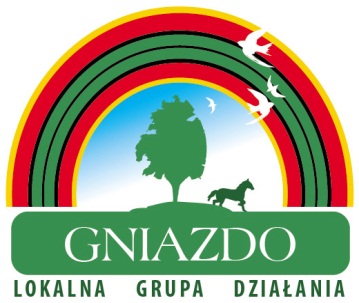 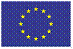 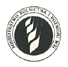 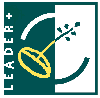 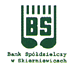 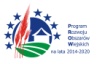 SPRAWOZDANIE MERYTORYCZNE Z PRAC ZARZĄDU I BIURA  LGD – „GNIAZDO”W ROKU SPRAWOZDAWCZYM 2018W 2018 r.  odbyło się 11 posiedzeń Zarządu, na których podjęto 31 uchwał. Odbyły się 1 Walne Zebrania Członków Stowarzyszenia w dniu 14.06.2018 r –gdzie zmieniono regulamin Rady Decyzyjnej oraz dokonano wyboru Zarządu LGD na okres 3-letniej  kadencjiUdział w spotkaniu Łódzkiej Sieci LGD w Łasku w dniu 04.01.2018 r.Udział w spotkaniu w dniu 09.01.2018  r w LGD „Kraina Rawki” dotyczącym realizacji projektu współpracy.16 stycznia  2018 r	zorganizowano oficjalne podpisanie umów z beneficjentami w ramach PROWUczestnictwo w obchodach uroczystości „Dzień Kobiet” w Słupi 15 marca  2018 r zorganizowano szkolenie beneficjentów  z przedstawicielami UM dotyczące wypełniania wniosków o płatność w ramach PROW  05 kwietnia  2018 r zorganizowano szkolenie beneficjentów  przeprowadzone przez pracowników LGD dotyczące wypełniania wniosków o przyznanie pomocy dla projektów grantowych w ramach ogłoszonych konkursów 26.04.2018 Urząd Marszałkowski przeprowadził kontrolę w zakresie przygotowania projektu współpracy „Leader dla rozwoju przedsiębiorczości i partnerstwa”Udział w szkoleniu w dniu 22.05.2018 r. Łódzkiej Sieci LGD dotyczącym ochrony danych osobowych23 maja 2018 r. uczestnictwo w inauguracji X Festiwalu Nauki „Woda jako źródło” w PWFZ w SkierniewicachUczestnictwo i organizacja konkursu wiedzy o LGD i obszarze podczas „Makowskiej Majówki” oraz prelekcja podczas Makowskiego Forum Gospodarczego w dniu  27.05.2018 r.Uczestnictwo i organizacja konkursu wiedzy o LGD i obszarze podczas rajdu rowerowego „Drogi które łączą” w Nowym Kawęczynie  w dniu  22.07.2018 r.Uczestnictwo w imprezie „Święto Rodziny- integracją pokoleń” w Strobowie  w dniu  26.05.2018 rUczestnictwo w XXI Edycji ogólnopolskiej Imprezy Artystycznej „Dzień Reymonta” w dniu 10.06.2018 r.  w Lipcach ReymontowskichUczestnictwo w obchodach jubileuszu 100-lecia istnienia OSP Janisławice w dniu 17.06.2018 r. w JanisławicachUczestnictwo w obchodach jubileuszu 100-lecia istnienia OSP w Słupi w dniu 01.07.2018 r. Uczestnictwo w imprezie plenerowej  I etap projektu „Roztańczone wakacje” w Głuchowie w dniu 01.07.2018 r.Uczestnictwo w obchodach jubileuszu 100-lecia istnienia OSP w Godzianowie w dniu 15.07.2018 Uczestnictwo w imprezie plenerowej  II etap projektu „Roztańczone wakacje” w Głuchowie w dniu 19.08.2018 r.Uczestnictwo w „Dożynkach Gminnych w Godzianowie”  oraz podsumowaniu projektu „Wspólna integracja-Gminę Godzianów wzbogaca” w dniu 19.08.2019 r.Uczestnictwo w „Dożynkach Powiatowych w Bolimowie”  w dniu 26.08.2019 r.W miesiącu wrześniu dokonano na terenie całego obszaru działania LGD w formie objazdu, który miał na celu przygotowanie materiałów fotograficznych do wykonania albumu w ramach projektu współpracy z LGD „Ziemia Łowicka”W dniach 03-05.09.2018 r. uczestniczono w  wizycie studyjnej przedstawicieli „Gniazdo” i LGD „Kraina Rawki”  na Litwie w ramach projektu współpracy. Wzięło w niej udział 56 przedsiębiorców  z Polski.Uczestnictwo w obchodach jubileuszu 70-lecia istnienia Gminnej Biblioteki Publicznej  w Słupi w dniu14.10.2018 r.W dniach 8-10.10.2018 r. koordynowano Wizytę studyjna przedstawicieli LGD Moletu i LGD regionu Utena na Litwie w ramach projektu współpracy w której uczestniczyło 44 przedsiębiorców z Litwy.23-24.10.2018 Urząd Marszałkowski przeprowadził kontrolę w zakresie wdrażania zadań związanych z realizacją LSR przez LGD-„Gniazdo” oraz sprawdzenie prawidłowości wykonania zobowiązań wynikających z podpisanych umówPrzeprowadzono wywiady radiowe w rozgłośniach lokalnych (Radio RSC, Radio Łódź) dotyczące informacji o stanie realizacji Lokalnej Strategii Rozwoju LGD-„Gniazdo”W ciągu 2018 r  członkowie Zarządu i pracownicy biura brali czynny udział w posiedzeniach sesji Rad Gmin, Rady Powiatu i Sejmiku Województwa Łódzkiego a także w spotkaniach i zebraniach organizowanych przez organizacje pozarządowe. Wszystkie tego typu działania miały głównie na celu promowanie naszego stowarzyszenia wśród mieszkańców naszego obszaru..Dofinansowania ze środków statutowych w 2018 r.Gmina Maków- 10000 zł      Rozgrywki sportowe na Orliku- dzień sportu w 		gminie Maków, Piknik Rodzinny, Jarmark BożonarodzeniowyGmina Skierniewice-10000 zł Impreza sportowa „Dycha z hakiem”Gmina Lipce Reymontowskie 8000 zł „Dzień Reymonta”, zakup strojów 			scenicznych dla grupy wokalnej „Miriam” , zakup nagród na 660 lecie powstania wsi Mszadla i 680 lecie powstania wsi Lipce Reymontowskie, remont świetlicy w MszadliGmina Głuchów 10000 zł Organizacja jubileuszu 100 lecia OSP w 			Janisławicach, wycieczka gminnej Rady Kobiet, renowacja pomnika orła białego w WysokienicachGmina Nowy Kawęczyn 10000 zł remont świetlicy przy OSP w Dolecku, 			remont świetlicy przy OSP w TrzciannieGmina Słupia 10000 zł gminny Dzień Kobiet, 100 lecie GBP w Słupi, Mikołajki dla dzieci z gminy Słupia, zajęcia Fitness dla młodzieży i dorosłych z terenu gminy Słupia, zakup artykułów promocyjnychPowiat Skierniewicki 10000 zł  organizacja imprez Powiatowy Dzień Kobiet, 		Powiatowy Dzień Sołtysa									Marek Skiba									Prezes Zarządu									 LGD-„Gniazdo” NABORY OGŁOSZONE I ZREALIZOWANE W 2018 R. W RAMACH LOKALNEJ STRATEGII ROZWOJU STOWARZYSZENIA LGD-GNIAZDOW ciągu 2018 r przeprowadzono 10 naborów wniosków na łączną kwotę około 2, 5 mln zł.Wykorzystanie budżetu LSR w ramach działania 19.2LPNAZWA ZAKRESUPRZEDSIEWZIĘCIERODZAJ NABORUNUMER NABORUDATA ROZPOCZĘCIA NABORUDATA ZAKOŃCZENIA NABORU LIMIT ŚRODKÓW Z OGŁOSZENIA  KWOTA Z WNIOSKÓW WYBRANYCH 1Zachowanie dziedzictwa lokalnegoWyposażenie podmiotów działających w sferze kulturyGRANT1/2018/G17.04.201810.05.2018    200 000,00 zł            200 000,00 zł 2Zachowanie dziedzictwa lokalnegoRenowacja, rewitalizacja i adaptacja obiektów dziedzictwa kulturowego i historycznegoGRANT2/2018/G17.04.201810.05.201850 000,00 zł   NABÓR UNIEWAŻNIONY3Rozwój infratrukturyRozwój infrastruktury w energię odnawialną i oszczędzanie energiiGRANT3/2018/G17.04.201810.05.2018    100 000,00 zł            100 000,00 zł 4Rozwój infratrukturyRozwój obiektów pełniących funkcje turystyczno-rekreacyjneZWYKŁY2/201811.06.201828.06.2018    150 000,00 zł            144 764,00 zł 5Budowa przebudowa drógBudowa lub przebudowa publicznych dróg gminnych lub powiatowych w zakresie włączenia społecznegoZWYKŁY3/201811.06.201828.06.2018    384 606,24 zł            384 549,74 zł 6Promowanie obszaru LGDRozwój aktywnych form rekreacji  ZWYKŁY1/201815.03.201830.03.2018    200 000,00 zł            196 260,00 zł 7Zachowanie dziedzictwa lokalnegoRenowacja, rewitalizacja i adaptacja obiektów dziedzictwa kulturowego i historycznegoGRANT4/2018/G12.06.201826.06.201850 000,00 zł   NABÓR UNIEWAŻNIONY8Podejmowanie i rozwijanie działalności gospodarczejPodejmowanie działalności gospodarczejZWYKŁY4/201823.10.201816.11.2018 1 000 000,00 zł         1 000 000,00 zł 9Podejmowanie i rozwijanie działalności gospodarczejRozwijanie działalności gospodarczejZWYKŁY5/201823.10.201816.11.2018    506 677,00 zł            506 677,00 zł 10Zachowanie dziedzictwa lokalnegoRenowacja, rewitalizacja i adaptacja obiektów dziedzictwa kulturowego i historycznegoGRANT5/2018/G23.10.201816.11.2018      50 000,00 zł  NABÓR UNIEWAŻNIONY NAZWA ZAKRESUNAZWA PRZEDSIĘWZIĘCIA LIMIT ŚRODKÓW  WYKORZYSTANOPOZOSTAŁO""Podnoszenie wiedzy i kompetencji mieszkańców w zakresie przedsiębiorczości                        -   zł                            -   zł                                 -   zł ""Edukacja osób zaangażowanych w wdrażanie LSR                        -   zł                            -   zł                                -   zł Podejmowanie i rozwijanie działalności gospodarczejPodejmowanie i rozwijanie działalności gospodarczej   3 000 000,00 zł        2 754 181,00 zł               245 819,00 zł Budowa przebudowa drógBudowa lub przebudowa publicznych dróg gminnych lub powiatowych w zakresie włączenia społecznego       700 000,00 zł           685 262,56 zł                 14 737,44 zł Rozwój infrastrukturyRozwój infrastruktury w energię odnawialną i oszczędzanie energii       100 000,00 zł             99 197,00 zł                      803,00 zł Rozwój infrastrukturyRozwój obiektów pełniących funkcje kulturalne       500 000,00 zł           149 827,00 zł               350 173,00 zł Rozwój infrastrukturyRozwój obiektów pełniących funkcje turystyczno-rekreacyjne       400 000,00 zł           194 764,00 zł              205 236,00 zł Promowanie obszaru LGDPromocja walorów turystycznych regionu       100 000,00 zł                            -   zł               100 000,00 zł Promowanie obszaru LGDRozwój aktywnych form rekreacji       300 000,00 zł           300 000,00 zł                                 -   zł Zachowanie dziedzictwa lokalnegoWspieranie miejscowych artystów, twórców ludowych oraz rzemieślników         50 000,00 zł                            -   zł                  50 000,00 zł Promowanie obszaru LGDPrzedsięwzięcia kulturalne i integracyjne       600 000,00 zł           597 871,79 zł                    2 128,21 zł Zachowanie dziedzictwa lokalnegoWyposażenie podmiotów działających w sferze kultury       200 000,00 zł           199 050,00 zł                        950,00 zł Zachowanie dziedzictwa lokalnegoRenowacja, rewitalizacja i adaptacja obiektów dziedzictwa kulturowego i historycznego         50 000,00 zł                            -   zł                  50 000,00 zł Cel ogólny 1   3 000 000,00 zł        2 754 181,00 zł               245 819,00 zł Cel ogólny 2   2 100 000,00 zł        1 429 050,56 zł               670 949,44 zł Cel ogólny 3       900 000,00 zł           796 921,79 zł               103 078,21 zł 